        ҡАРАР                                ПОСТАНОВЛЕНИЕ           «______» _______________2023 й.      № ________     «______» _________________2023 г.Об  утверждении муниципальной программы «Развитие земельных и имущественных отношений на территории городского округа город Октябрьский Республики Башкортостан» на 2023-2028 годы В соответствии со ст.179 Бюджетного кодекса Российской Федерации, Федеральным законом от 06.10.2003 №131-ФЗ «Об общих принципах организации местного самоуправления в Российской Федерации», решением Совета городского округа город Октябрьский Республики Башкортостан от 15.12.2022 №341 «О бюджете городского округа город Октябрьский Республики Башкортостан на 2023 год и на плановый период 2024 и 2025 годов»ПОСТАНОВЛЯЮ:1. Утвердить муниципальную программу «Развитие земельных и имущественных отношений на территории городского округа город Октябрьский Республики Башкортостан» на 2023-2028 годы согласно приложению к настоящему постановлению.2. Настоящее постановление обнародовать в читальном зале архивного отдела администрации и разместить на официальном сайте городского округа город Октябрьский Республики Башкортостан (www.oktadm.ru).3. Контроль за исполнением настоящего постановления возложить на первого заместителя главы администрации Черкашнева М.А.Глава администрации 	                   	                                                         А.Н. Шмелев           Утверждено                                                                     постановлением администрациигородского округа город Октябрьский                                                           Республики Башкортостан                                                            от ______2023 № ______МУНИЦИПАЛЬНАЯ ПРОГРАММА «Развитие земельных и имущественных отношений на территории городского округа город Октябрьский Республики Башкортостан»ПАСПОРТмуниципальной программы «Развитие земельных и имущественных отношений на территории городского округа город Октябрьский Республики Башкортостан»     Характеристика текущего состояния системы управления                   земельными и имущественными отношениями на территории городского округа город Октябрьский Республики БашкортостанФедеральным законом от 06.10.2003 N 131-ФЗ «Об общих принципах организации местного самоуправления в Российской Федерации» муниципальная собственность определена как экономическая основа местного самоуправления. Управление муниципальной собственностью предполагает решение вопросов местного значения и отдельных государственных полномочий, переданных от субъекта Российской Федерации, путем наиболее целесообразного использования собственного имущества муниципальным образованием.Настоящая Программа является одним из инструментов реализации стратегии социально-экономического развития городского округа город Октябрьский Республики Башкортостан до 2030 года, и направлена на достижение стратегической цели до 2030 года в части  эффективного управления муниципальным имуществом.Реализация Программы, главной целью которой является  эффективное управление и распоряжение муниципальным имуществом и земельными ресурсами городского округа город Октябрьский Республики Башкортостан  с целью увеличения неналоговых доходов местного бюджета, позволит повысить эффективность процессов стратегического и бюджетного управления муниципалитетом.Достижение указанной цели осуществляется посредством решения следующих задач:1.Создать целостную систему учета имущества, находящегося в муниципальной собственности городского округа город Октябрьский Республики Башкортостан и оптимизация его состава;2. Создать целостную систему учета  земельных участков, находящихся в муниципальной собственности городского округа город Октябрьский Республики Башкортостан и оптимизация его состава3. Обеспечить вовлечение имущества и земельных участков, находящихся в муниципальной собственности городского округа город Октябрьский Республики Башкортостан в гражданский оборот с целью увеличения доходов бюджета от его использования, в том числе за счет выявления бесхозяйного и выморочного имущества, приобретения (ввода в эксплуатацию) новых объектов муниципального имущества;4.Обеспечить содержание и сохранность имущества казны.Одной из важнейших задач органов местного самоуправления городского округа город Октябрьский Республики Башкортостан в сфере управления муниципальным имуществом является создание и совершенствование целостной системы учета, которая бы консолидировала в себе полную и достоверную информацию о муниципальном имуществе.С целью осуществления учета и контроля за использованием, сохранностью и движением муниципального имущества ведется Реестр муниципального имущества городского округа город Октябрьский Республики Башкортостан. Ведение Реестра муниципального имущества осуществляется с момента появления института муниципальной собственности в Российской Федерации.Частью 5 статьи 51 Федерального закона от 06.10.2003 N 131-ФЗ "Об общих принципах организации местного самоуправления в Российской Федерации" установлено, что органы местного самоуправления ведут реестры в порядке, установленном уполномоченным Правительством Российской Федерации федеральным органом исполнительной власти.Порядок ведения органами местного самоуправления реестров муниципального имущества утвержден приказом Минэкономразвития России от 30.08.2011 N 424 «Об утверждении Порядка ведения органами местного самоуправления реестров муниципального имущества».По состоянию на 01.01.2023 в Реестре муниципального имущества городского округа город Октябрьский Республики Башкортостан учитывается:___ объектов недвижимого имущества,_____ движимого имущества стоимостью _______ руб., в том числе особо ценное движимое имущество ____ единиц, балансовой стоимостью _____ руб., 70 муниципальных учреждений, 4 предприятия, _____ долей в хозяйственных обществах….. К примеру, по состоянию на 1 января 2016 года в Реестре муниципального имущества состояли 10 муниципальных предприятий и 74 муниципальных учреждения. Стоимость муниципального имущества (остаточная), внесенного в Реестр, на 1 января 2016 года составляла 2631,7 млн. рублей, в хозяйственном ведении муниципальных предприятий находится 95 объектов нежилого фонда площадью 34,1 тыс. кв. метров, в оперативном управлении муниципальных учреждений – 152 объекта нежилого фонда площадью 153,9 тыс. кв. метров. По состоянию на 01 января 2022 года в Реестре муниципального имущества числились  5 муниципальных унитарных предприятий и 69 муниципальных учреждений. Общая остаточная стоимость муниципального имущества, учтенного в реестре, составляла 4854265,54 тыс. руб., в том числе остаточная стоимость имущественного комплекса муниципальных унитарных предприятий – 180 330,89 тыс. руб., остаточная стоимость имущества муниципальных учреждений – 1 061 090,70 тыс. руб., остаточная стоимость имущества казны городского округа – 3612843,95 тыс. руб.;Реестр муниципального имущества – это муниципальная информационная система, представляющая собой совокупность содержащихся в единой базе данных сведений (документов) о муниципальном имуществе и информационных технологий, обеспечивающих обработку таких сведений и реализующих процессы учета имущества, предоставления сведений о нем.Ведение учета муниципального имущества предполагает использование специализированного программного обеспечения по ведению реестра, отвечающего всем необходимым требованиям. Такой программный продукт (программа АСГОР) был приобретен администрацией городского округа город Октябрьский Республики Башкортостан в 2020 году. Ранее ведение Реестра муниципального имущества городского округа город Октябрьский Республики Башкортостан осуществлялось в программе Excel. С 2021 года Управлением земельно-имущественных отношений и жилищной политики администрации городского округа город Октябрьский Республики Башкортостан (далее – УЗИО) осуществляется инвентаризация объектов путем сверки с данными Росреестра, договоров аренды и безвозмездного пользования и наполнение сведениями о муниципальном имуществе специализированного программного продукта по ведению реестра «АСГОР». Также существует проблема отсутствия полных и достоверных сведений об объектах казны, в основном о протяженности линейных объектов, информация по которым ранее вносилась без точных характеристик. Решением данной проблемы является техническая инвентаризация таких объектов, постановка на кадастровый учет и регистрация права муниципальной собственности.  Одним из средств повышения эффективности использования и развития муниципальной собственности является оптимизация ее структуры. По состоянию на 01.01.2023 _______ объектов муниципальной собственности находится в аренде_______ объектов в безвозмездном пользовании;_______ объектов в оперативном управлении;_______ объектов в хозяйственном ведении;_______ объектов находится в концессии._______ объектов являются свободными от прав третьих лиц.Для реализации указанного направления необходимо сокращать часть муниципального имущества, не используемого и не востребованного. В целях оптимизации структуры муниципальной собственности, а также с целью исполнения плана мобилизации доходов бюджета городского округа город Октябрьский Республики Башкортостан от реализации муниципального имущества  Управлением земельно-имущественных отношений и жилищной политики администрации в соответствие с Прогнозным планом приватизации муниципального имущества городского округа город Октябрьский на очередной год проводятся мероприятия по отчуждению муниципального имущества в рамках реализации Федерального закона от 21.12.2001 N 178-ФЗ «О приватизации государственного и муниципального имущества». Проводится передача муниципального имущества в собственность Республики Башкортостан и федеральную собственность. В 2021 году было передано _____В 2022 году было принято решение о передаче _______ имущества Проведение мероприятий по списанию и утилизации физически и морально устаревшего муниципального имущества, а также передача имущества (подвалов) фактически являющегося общедомовым, также позволит оптимизировать состав муниципального имущества и минимизации расходов на его содержание. По состоянию на 01.01.2023 в муниципальной собственности находятся _____ свободных помещений, расположенных в подвалах многоквартирных домов, в которых проходят общедомовые коммуникации и расположены общедомовые узлы учета воды и тепловой энергии и не пригодные для коммерческого использования. УЗИО проводятся мероприятия по отказу от права муниципальной собственности на указанные нежилые помещения. В 2022 году проведено _____ собраний с собственниками многоквартирных домов, по результатам которых собственники ____ МКД приняли решение о приеме подвальных помещений в общедомовую собственность.С целью вовлечения в гражданский оборот объектов, свободных от прав третьих лиц размещается информация на сайте городского округа, на инвестиционном портале Республики Башкортостан, на стендах УЗИО и в отраслевых отделах администрации.От использования и реализации муниципального имущества в бюджет городского округа поступило доходов согласно таблице:Также, в целях вовлечения в гражданский оборот и увеличения доходной части бюджета городского округа осуществляется работа по признанию права муниципальной собственности на бесхозяйные объекты. В информационной системе Управления земельно-имущественных отношений и жилищной политики администрации по состоянию на 01.01.2023 учтено 196 бесхозяйных объектов недвижимости и 27 единиц движимого имущества. Работа по признанию прав на бесхозяйное имущество осуществляется в соответствие с Порядком выявления, постановки на учет и приобретения права муниципальной собственности на бесхозяйное недвижимое имущество, расположенное на территории городского округа город Октябрьский Республики Башкортостан, утвержденным решением Совета городского округа город Октябрьский Республики Башкортостан от 25.03.2021 № 99 и  Порядком выявления и приобретения права муниципальной собственности на бесхозяйное движимое имущество, расположенное на территории городского округа город Октябрьский Республики Башкортостан, утвержденное решением Совета городского округа город Октябрьский  Республики Башкортостан от 25.03.2021 №98.Также за последние годы актуальной является проблема выявления выморочного имущества. В 2022 году оформлено право собственности на 3 выморочных жилых помещения 1\2 долю в праве на земельный участок.Вклад в увеличение доходной части бюджета будет достигнут и за счет выявления  в процессе инвентаризации земельных участков и объектов недвижимости, являющихся объектами налогообложения, состоящих на кадастровом учете без зарегистрированных прав на них.УЗИО проводится работа по инвентаризации земельных участков, направленная на выявление и уточнение дополнительных сведений о таких участках, с целью вовлечения их в гражданский оборот. Внесение (уточнение) указанных сведений в Единый государственный реестр недвижимости напрямую отражается на увеличении поступления налоговых и неналоговых доходов в бюджет города.Цели и задачи программыСтратегической целью муниципальной программы «Развитие земельных и имущественных отношений на территории городского округа город Октябрьский Республики Башкортостан» является эффективное управление и распоряжение имуществом и земельными участками, находящимися в муниципальной собственности городского округа город Октябрьский Республики Башкортостан.Достижение поставленных целей возможно при выполнении следующих задач:создать целостную систему учета имущества, находящегося в муниципальной собственности городского округа город Октябрьский Республики Башкортостан и оптимизация его состава;создать целостную систему учета земельных участков, находящихся в муниципальной собственности городского округа город Октябрьский Республики Башкортостан и оптимизация его состава;обеспечить вовлечение имущества и земельных участков, находящихся в муниципальной собственности городского округа город Октябрьский Республики Башкортостан в коммерческий оборот и увеличение доходов бюджета от его использования, в том числе за счет выявления бесхозяйного и выморочного имущества, приобретения (ввода в эксплуатацию) новых объектов муниципального имущества;обеспечение содержания и сохранности имущества казны.Сроки и этапы реализации муниципальной программыМуниципальная программа «Развитие земельных и имущественных отношений на территории городского округа город Октябрьский Республики Башкортостан» реализуется в один этап  в период с 2023 по 2028 годы.Целевые индикаторы и показатели программыФормулировки и плановые значения целевых индикаторов и показателей программы в разбивке по годам ее реализации представлены в приложении № 1 к муниципальной программе.Ресурсное обеспечение муниципальной программы	Ресурсное обеспечение муниципальной программы предусматривает использование финансовых, имущественных, материальных, информационных, человеческих и иных ресурсов.Реализация мероприятий муниципальной программы осуществляется за счет средств бюджета городского округа город Октябрьский Республики Башкортостан в соответствии с решением о бюджете на соответствующий финансовый год и плановый период, а также на период после планового периода - в пределах объемов бюджетных ассигнований, утвержденных решением о бюджете городского округа город Октябрьский Республики Башкортостан.Распределение бюджетных ассигнований на реализацию муниципальной программы утверждается решением Совета городского округа город Октябрьский Республики Башкортостан о бюджете городского округа город Октябрьский Республики Башкортостан на соответствующий финансовый год и плановый период.В ходе исполнения бюджета городского округа город Октябрьский Республики Башкортостан параметры реализации муниципальной программы, в том числе ее подпрограмм и основных мероприятий, могут отличаться от показателей, утвержденных муниципальной программой, в пределах и по основаниям, которые предусмотрены бюджетным законодательством для внесения изменений в сводную бюджетную роспись бюджета городского округа город Октябрьский Республики Башкортостан.Финансовое обеспечение всех мероприятий, отраженных в  муниципальной программе и предполагающих закупки товаров (работ, услуг) для  муниципальных нужд, является основой для разработки плана закупок товаров (работ, услуг) для обеспечения нужд городского округа город Октябрьский Республики Башкортостан на период, соответствующий решению Совета городского округа город Октябрьский  Республики Башкортостан о бюджете  городского округа город Октябрьский Республики Башкортостан на соответствующий финансовый год и плановый период. Ресурсное обеспечение программы по годам ее реализации в разрезе программных мероприятий представлено в приложении № 2 к муниципальной программе.6. ПЕРЕЧЕНЬ, ОБОСНОВАНИЕ И ОПИСАНИЕ ПОДПРОГРАММ6.1. Подпрограмма «Управление и распоряжение муниципальным имуществом и иным имуществом, расположенным на территории городского округа город Октябрьский Республики Башкортостан»ПАСПОРТХарактеристика текущего состояния системы управления и распоряжения муниципальным имуществом и иным имуществом, расположенным на территории городского округа город Октябрьский Республики Башкортостан Подпрограмма Управление и распоряжение муниципальным имуществом и иным имуществом, расположенным на территории городского округа город Октябрьский Республики Башкортостан нацелена на решение следующих задач:1. Обеспечить полное и своевременное внесение данных в реестр муниципального имущества и своевременное отражение движения муниципального имущества в программных продуктах;2. Обеспечить проведение необходимых работ по оформлению права муниципальной собственности за счет выявления бесхозяйного и выморочного имущества, приобретения (ввода в эксплуатацию) новых объектов муниципального имущества;3.Обеспечить содержание, ремонт и сохранность объектов казны городского округа город Октябрьский.Наличие в собственности муниципального образования муниципального имущества позволяет органам местного самоуправления решать разноплановые задачи, стоящие перед ними, основной из которых является обеспечение доходов бюджета муниципального образования от использования и приватизации муниципального имущества.Совершенствование порядка учета муниципального имущества повышает актуальность и достоверность информации о нем для принятия управленческих решений, планирования муниципального экономического и социального развития. Обеспечение доступности информации об имуществе, которое вовлечено или готовится к вовлечению в хозяйственный оборот, стимулирует интерес к нему со стороны потенциальных покупателей и арендаторов и в конечном счете повышает инвестиционную привлекательность городского округа.В настоящее время учет муниципального имущества осуществляется в соответствии  с  Приказом Минэкономразвития России от 30.08.2011 N 424 «Об утверждении Порядка ведения органами местного самоуправления реестров муниципального имущества».Своевременность отражения движения муниципального имущества в программных продуктах может быть достигнута при строгом соблюдении срока представления сведений правообладателями движимого и недвижимого имущества для внесения в реестр сведений об объектах учета и записей об изменении сведений о них.Срок актуализации сведений об имуществе независимо от наличия или отсутствия информации об изменениях в статусе или состоянии имущества путем представления обновленной информации на имущество должно осуществляться с периодичностью не реже одного раза год по состоянию на 1 января.Основная часть муниципального имущества предоставляется на праве хозяйственного ведения или оперативного управления организациям муниципальной формы собственности для обеспечения возможности исполнения возложенных на них полномочий.По состоянию на 01.01.2023 в собственности городского округа город Октябрьский Республики Башкортостан находятся 4 муниципальных унитарных предприятия – МУП «Спартак», МУП «Комбинат школьного питания», МУП «ДорСтройРемонт», МУП «Дворец спорта».На 2023 – 2025 год стоит задача по приведению организационно-правовой формы муниципальных унитарных предприятий в соответствие с требованиями ст. 3 Федерального закона от 27.12.2019 N 485-ФЗ «О внесении изменений в Федеральный закон «О государственных и муниципальных унитарных предприятиях» и Федеральный закон «О защите конкуренции», согласно которой муниципальные унитарные предприятия, которые созданы до 08.01.2020 и осуществляют деятельность на товарных рынках в Российской Федерации, находящихся в условиях конкуренции, за исключением случаев, предусмотренных Федеральным законом от 26 июля 2006 года N 135-ФЗ «О защите конкуренции», подлежат ликвидации или реорганизации по решению учредителя до 1 января 2025 года. В целях оптимизации структуры муниципальной собственности Управлением земельно-имущественных отношений и жилищной политики администрации в соответствии с Прогнозным планом (программой) приватизации муниципального имущества на очередной год проводятся мероприятия по отчуждению муниципального имущества, свободного от прав третьих лиц.Планируется, что к 2025 году большая часть бесхозяйных объектов недвижимости, учитываемых в составе выявленного на территории городского округа бесхозяйного имущества, будут поставлены на кадастровый учет и зарегистрировано право муниципальной собственности на них.Все больше выявляется выморочного имущества. В большинстве случаев информация о выявлении выморочного имущества поступает в администрацию городского округа от ресурсоснабжающих организаций, управляющих компаний и граждан. Регистрации права муниципальной собственности предшествует большая работа по сбору информации о наличии возможных наследников, - запрашивается информация в уполномоченных органах (МВД России, ФНС России, Росреестр, ПФР, нотариусы) и организациях, осуществлявших до 31.01.1998 учет и регистрацию прав на объекты недвижимости (БТИ, Государственный фонд данных Росреестра , Кадастровая палата), а также работа с кредитными организациями и службой судебных приставов по снятию обременений на выморочное имущество.Весь комплекс мероприятий по учету, оптимизации и регистрации прав на муниципальное имущество влечет за собой необходимость вовлечения муниципального имущества в гражданский оборот с целью получения дохода от его использования и реализации и минимизации расходов на его содержание.	Вовлечение муниципального имущества в гражданский оборот предполагает проведение следующих мероприятий:определение рыночной стоимости муниципального имущества путем заключения с оценщиком договора на оказание услуг по оценке;проведение аукционов по продаже муниципального имущества и права аренды на него.В соответствии с Приказом Федеральной антимонопольной службы России от 10.02.2010 N 67 «О порядке проведения конкурсов или аукционов на право заключения договоров аренды, договоров безвозмездного пользования, договоров доверительного управления имуществом, иных договоров, предусматривающих переход прав в отношении государственного или муниципального имущества, и перечне видов имущества, в отношении которого заключение указанных договоров может осуществляться путем проведения торгов в форме конкурса» в случаях, установленных статьей 17.1 Федерального закона «О защите конкуренции» от 26.07.2006 N 135-ФЗ проводятся аукционы по продаже права аренды на муниципальное имущество. За 2021-2022 год проведено ____ аукционов, по результатам которых заключено ____ договоров аренды на ___ объектов площадью ____ кв.м.  В результате указанных мероприятий количество свободных помещений сократилось на ___ % по сравнению с 2020 годом.Проведение торгов по продаже муниципального имущества регламентируется Федеральным законом от 21.12.2001 № 178-ФЗ «О приватизации государственного и муниципального имущества».В соответствии с Прогнозными планами (программами) приватизации муниципального имущества на 2020-2022 годы на торгах было реализовано 13 объектов, свободных от прав третьих лиц общей  площадью 5954,7 кв.м.  В результате реализации муниципального имущества в бюджет городского округа город Октябрьский Республики Башкортостан поступило 38392,8 тыс. руб. Продажа муниципального имущества физическим лицам налагает на органы местного самоуправления обязанность по уплате налога на добавленную стоимость. За 2020-2022 год в федеральный бюджет было перечислено НДС в размере _____ руб.   Наличие имущества казны, свободного от прав третьих лиц, вызывает необходимость осуществления мероприятий по содержанию и обеспечению сохранности имущества казны за счет средств местного бюджета, до его передачи во владение и (или) в пользование в порядке, предусмотренном законодательством Российской Федерации. Указанные мероприятия включают в себя, в том числе оплату коммунальных услуг, расходов по охране, по проведению текущих ремонтов и проведению аварийных работ, а также расходов по содержанию общего имущества в многоквартирных домах и оплате взносов на капитальный ремонт НОФ Региональному оператору РБ. Финансовое обеспечение вышеуказанных расходов обусловлено требованиями гражданского и жилищного законодательства и позволяет обеспечивать сохранение в надлежащем состоянии имущества казны до передачи его во владение и (или) в пользование третьим лицам либо до его отчуждения в порядке приватизации. За 2020-2022 годы на содержание, ремонт и обеспечение сохранности имущества казны затрачено ________ руб. бюджетных средствВ соответствии со ст. 92 Жилищного кодекса Российской Федерации (далее – ЖК РФ) маневренный фонд это один из видов специализированного жилищного фонда, состоящий из жилых помещений государственного и муниципального жилищных фондов.Согласно ст. 96 ЖК РФ маневренный фонд предназначен для временного проживания граждан, проживающих по договорам социального найма в домах, подлежащих капитальному ремонту или реконструкции; граждан, у которых единственные жилые помещения стали непригодными для проживания в результате чрезвычайных обстоятельств, граждан, утративших единственные жилые помещения, приобретенные за счет кредита или целевого займа, в результате обращения на них взыскания, а также в иных случаях, предусмотренных законодательством.На территории городского округа сформирован маневренный жилищный фонд, состоящий из 4 жилых помещений, расположенных по адресу: г. Октябрьский , ул. Ак. Королева, 13., свободный от проживания нанимателей по состоянию на 01.01.2023, и 1 жилое помещение по адресу: ул.Комсомольская д.37, кв.67, в котором проживают наниматели.Городской округ город Октябрьский Республики Башкортостан, являясь собственником маневренного фонда, также  несет бремя его содержания. 	Процесс физического и морального старения муниципального имущества, в случае невыполнения работ по содержанию данных объектов, приведет к значительному ухудшению их состояния, к возникновению чрезвычайных ситуаций, представляющих угрозу жизни граждан. Имущество казны подлежит списанию лишь в тех случаях, когда восстановить его невозможно или экономически нецелесообразно, а также когда оно не может быть в установленном порядке реализовано или передано другим юридическим и физическим лицам.За 2021-2022 годы было списано и утилизировано _____ объектов недвижимого имущества и ______ единиц движимого имущества Цели и задачи подпрограммы            Цели подпрограммы: 1. Создать целостную систему учета муниципального имущества  и оптимизация его состава;2. Обеспечить вовлечение муниципального имущества в коммерческий оборот и увеличение доходов бюджета от использования муниципального имущества; 3. Обеспечить содержание и сохранность имущества казны.Задачи подпрограммы:1. Обеспечить полное и своевременное внесение данных в реестр муниципального имущества и своевременное отражение движения муниципального имущества в программных продуктах;2. Обеспечить проведение необходимых работ по оформлению права муниципальной собственности за счет выявления бесхозяйного и выморочного имущества, приобретения (ввода в эксплуатацию) новых объектов муниципального имущества;3.Обеспечить содержание, ремонт и сохранности объектов казны городского округа город Октябрьский.Целевые индикаторы и показатели подпрограммыи их взаимосвязь с показателями муниципальной программыФормулировки и плановые значения целевых индикаторов и показателей подпрограммы в разбивке по годам ее реализации представлены в приложении № 1 к муниципальной программе.Достижение плановых значений данных целевых индикаторов и показателей подпрограммы оказывает влияние на достижение плановых значений следующих целевых индикаторов и показателей муниципальной программы:1. Полное и своевременное внесение данных в Реестр муниципального имущества городского округа город Октябрьский Республики Башкортостан 2. Уровень исполнения плана по доходам от использования и продажи муниципального имущества и находящихся в муниципальной собственности земельных участков.3. Доля вовлеченных объектов муниципальной собственности в гражданский оборот.Ресурсное обеспечение и план реализации подпрограммыФинансовое обеспечение подпрограммы осуществляется за счет средств бюджета городского округа город Октябрьский Республики Башкортостан.Ресурсное обеспечение подпрограммы по годам ее реализации в разрезе программных мероприятий представлено в приложении № 2 к муниципальной программе.6.2. Подпрограмма «Управление и распоряжение земельными участками городского округа город Октябрьский Республики Башкортостан»ПАСПОРТКраткая характеристика текущего состояния системы управления и распоряжения земельными участкамиУправление земельными ресурсами является частью системы управления муниципальной собственностью. Подпрограмма охватывает все значимые вопросы развития и регулирования экономической деятельности в сфере земельных отношений.На 01.01.2023 площадь муниципального образования составляет 9883 га, из которых 4700,54 га находятся в муниципальной собственности городского округа город Октябрьский Республики Башкортостан.Площадь земельных участков, вовлеченных в гражданский оборот, составляет 3406,44  га.Одной из задач в сфере управления земельными ресурсами является создание системы учета, которая бы включала в себя полную и достоверную информацию о муниципальных земельных участках. На сегодняшний день в программном продукте АСГОР, предусматривающем возможность ведения Реестра муниципального имущества, в том числе земельных участков, числятся муниципальные земельные участки, переданные в аренду, безвозмездное пользование. Однако по всем остальным земельным участкам, не задействованным в хозяйственном обороте, информация в программном продукте отсутствует. Совершенствование порядка учета муниципальных земельных участков повышает актуальность и достоверность информации о нем для принятия управленческих решений, планирования муниципального экономического и социального развития. Обеспечение доступности информации о муниципальных земельных участках, которое вовлечено или готовится к вовлечению в гражданский оборот, стимулирует интерес к нему со стороны потенциальных покупателей и арендаторов и в конечном счете повышает инвестиционную привлекательность городского округа.В 2022 году проведена государственная кадастровая оценка земельных участков, расположенных на территории городского округа город Октябрьский Республики Башкортостан, в результате которой кадастровая стоимость участков приближена к рыночной стоимости, что в целом привело к ее увеличению.В связи с этим (по аналогии с ситуацией по оспариванию результатов государственных кадастровых оценок предыдущих лет) правообладателями таких участков будут предприняты действия по оспариванию их кадастровой стоимости в целях ее снижения, что в свою очередь повлечет уменьшение поступлений от арендной платы за землю.Решение вышеуказанных проблем в рамках подпрограммы позволит более эффективно использовать земельные ресурсы на территории города и управлять ими, иметь объективную информацию о количественных и качественных характеристиках земельных участков, увеличить доходную часть бюджета городского округа.Вовлечение муниципальных земельных участков в гражданский оборот предполагает проведение следующих мероприятий:определение рыночной стоимости муниципальных земельных участков путем заключения с оценщиком договора на оказание услуг по оценке;публикация сообщений) о проведении торгов в средствах массовой информации: на радио, телевидении, в новостных лентах интернет-изданий, организация работы по оповещению соседних регионов, размещение извещений на общедоступных сайтах, осуществляющих сделки с объектами недвижимости;проведение аукционов по продаже муниципальных земельных участков и права аренды на них. За 2021-2022 годы проведено 17 аукционов по продаже земельных участков общей площадью  12238 кв.м. с продажной ценой  23 978 800 руб.,  также проведено  6 аукционов по продаже права аренды муниципальных земельных участков площадью 56924  кв.м., с суммой годовой арендной платы  42 257 460 руб..Остаются напряженными вопросы собираемости арендной платы за земельные участки, находящиеся в муниципальной собственности. По состоянию на 01.01.2023 собираемость арендной платы за муниципальные земельные участки составляет 70 процентов от начисленной годовой арендной платыВ рамках данной подпрограммы в целях повышения уровня собираемости арендных платежей планируются следующие мероприятия:упрощение процедуры внесения арендных платежей за землю путем направления квитанций на оплату арендной платы с QR-кодом для возможности оплаты с мобильных устройств, а также путем внесения данных по начислениям в Государственную  информационную систему о государственных и муниципальных платежах (ГИС ГМП), являющейся информационной системой, предназначенной для размещения и получения информации об уплате физическими и юридическими лицами платежей за оказание государственных и муниципальных услуг. ГИС ГМП позволяет физическим и юридическим лицам получить информацию о своих обязательствах на портале Госуслуги;системный подход к работе с должниками (своевременное информирование арендаторов об образовании задолженности по арендной плате, претензионно-исковая работа по взысканию задолженности, взаимодействие со Службой судебных приставов в части исполнения решений судов).Вклад в увеличение доходной части бюджета будет достигнут за счет расширения в процессе инвентаризации частных земельных участков, являющихся объектами налогообложения.Управлением земельно-имущественных отношений и жилищной политики проводится работа по инвентаризации земельных участков, направленная на выявление и уточнение дополнительных сведений о таких участках, с целью вовлечения их в гражданский оборот.В соответствии с Федеральным законом от 13.07.2015 N 218-ФЗ "О государственной регистрации недвижимости" в кадастр недвижимости вносятся основные и дополнительные сведения об объекте недвижимости. К дополнительным сведениям об объекте недвижимости относятся сведения, которые изменяются на основании решений (актов) органов государственной власти или органов местного самоуправления, сведения, которые содержатся в других государственных и муниципальных информационных ресурсах, и сведения, которые вносятся в уведомительном порядке.Внесение (уточнение) указанных сведений в Единый государственный реестр недвижимости напрямую отражается на увеличении поступления налоговых и неналоговых доходов в бюджет города.В рамках межведомственного взаимодействия с Управлением Росреестра по Республике Башкортостан  (далее - Управление) осуществляется внесение в Единый государственный реестр недвижимости (далее - ЕГРН) дополнительных сведений о земельных участках - видов разрешенного использования и категории. Внесение данной информации позволяет Управлению произвести расчет кадастровой стоимости в отношении земельных участков, в результате чего обеспечивается вовлечение конкретного земельного участка в гражданский оборот. С целью поступления налоговых и неналоговых доходов в бюджет города осуществляется комплекс мер по понуждению собственников объектов недвижимости к оформлению прав на земельные участки.Цели и задачи подпрограммыЦели подпрогаммы:1. Создать целостную систему учета муниципальных  земельных участков2. Обеспечить вовлечение муниципальных  земельных участков в гражданский оборот и увеличение доходов бюджета городского округа от их использования; Задачи подпрограммы:1. Обеспечить инвентаризацию муниципальных земельных участков и полное внесение данных о них в реестр муниципального имущества.2. Обеспечить  вовлечение в гражданский оборот  муниципальных земельных участков.       3. Обеспечить исполнение доходов бюджета городского округа город ОктябрьскийРеспублики Башкортостан от использования, продажи находящихся в муниципальной собственности земельных участковЦелевые индикаторы и показатели подпрограммыи их взаимосвязь с показателями муниципальной программыФормулировки и плановые значения целевых индикаторов и показателей подпрограммы в разбивке по годам ее реализации представлены в приложении № 1 к муниципальной программе. Достижение плановых значений данных целевых индикаторов и показателей оказывает влияние на достижение плановых значений следующих целевых индикаторов и показателей муниципальной программы.1. Полное и своевременное внесение данных в Реестр муниципального имущества городского округа город Октябрьский Республики Башкортостан 2. Уровень исполнения плана по доходам от использования и продажи муниципального имущества и находящихся в муниципальной собственности земельных участков.3. Доля вовлеченных объектов муниципальной собственности в гражданский оборот.Ресурсное обеспечение подпрограммыФинансовое обеспечение подпрограммы осуществляется за счет средств бюджета городского округа город Октябрьский Республики Башкортостан.Ресурсное обеспечение подпрограммы по годам ее реализации в разрезе программных мероприятий представлено в приложении № 2 к муниципальной программе.План реализации муниципальной программыИнформация о реализации программных мероприятий, а также об их финансовом обеспечении в разбивке по подпрограммам и годам реализации муниципальной программы (основным мероприятиям/мероприятиям) представлена в приложении № 2 к ней.Оценка эффективности реализации муниципальной программыОценка эффективности реализации муниципальной программы осуществляется в соответствии с Порядком оценки эффективности реализации муниципальных программ,  позволяющим определить степень достижения целей и решения задач программы, установленным постановлением администрации городского округа город Октябрьский Республики Башкортостан. Сведения об оценке эффективности реализации каждой муниципальной программы включаются в сводный годовой отчет об итогах реализации муниципальных программ.           Приложение № 1к муниципальной программе «Развитие земельных и имущественных отношений на территории городского округа город Октябрьский Республики Башкортостан на 2023-2028 годы»ПЕРЕЧЕНЬЦЕЛЕВЫХ ИНДИКАТОРОВ И ПОКАЗАТЕЛЕЙ Приложение № 2к муниципальной программе городского    «Развитие земельных и имущественных отношений натерритории городского округа город Октябрьский Республики Башкортостан» на 2023-2028 годы»ПЛАН РЕАЛИЗАЦИИ И ФИНАНСОВОГО ОБЕСПЕЧЕНИЯ МУНИЦИПАЛЬНОЙ ПРОГРАММЫ«Развитие земельных и имущественных отношений на территории городского округа город Октябрьский Республики Башкортостан на 2023-2028 годы»Управляющий делами администрации 								                            	А.Е. ПальчинскийБАШҡОРТОСТАН РЕСПУБЛИКАҺЫОктябрьский ҡалаһы
ҡала округыХАКИМИӘТЕ452600, Октябрьский ҡалаһ,Чапаев урамы, 23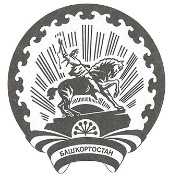 РЕСПУБЛИКА БАШКОРТОСТАНАДМИНИСТРАЦИЯгородского округа
город Октябрьский452600, город Октябрьский,улица Чапаева, 23Ответственный исполнительмуниципальной программыУправление земельно-имущественных отношений и жилищной политики администрации городского округа город Октябрьский Республики БашкортостанСоисполнителимуниципальной программыМуниципальное казенное учреждение «Центр бухгалтерского учета и обслуживания муниципальных учреждений»Цели и задачимуниципальной программы    Цели:обеспечить эффективное управление и распоряжение имуществом и земельными участками, находящимися в муниципальной собственности городского округа город Октябрьский Республики Башкортостан.      Задачи:1. Создать целостную систему учета имущества, находящегося в муниципальной собственности городского округа город Октябрьский Республики Башкортостан и оптимизация его состава;2. Создать целостную систему учета  земельных участков, находящихся в муниципальной собственности городского округа город Октябрьский Республики Башкортостан и оптимизация его состава3. Обеспечить вовлечение имущества городского округа город Октябрьский Республики Башкортостан в гражданский оборот с целью увеличения доходов бюджета от его использования, в том числе за счет выявления бесхозяйного и выморочного имущества, приобретения (ввода в эксплуатацию) новых объектов муниципального имущества;4. Обеспечить вовлечение земельных участков, находящихся в муниципальной собственности городского округа город Октябрьский Республики Башкортостан в гражданский оборот с целью увеличения доходов бюджета от его использования, в том числе за счет выявления бесхозяйного и выморочного имущества, приобретения (ввода в эксплуатацию) новых объектов муниципального имущества;4.Обеспечить содержание и сохранность имущества казны.Перечень региональных проектовОтсутствуетСроки и этапы реализациимуниципальной программы2023-2028 годы без деления на этапыПеречень подпрограмм«Учет, оформление и распоряжение имуществом городского округа город Октябрьский Республики Башкортостан»«Управление и распоряжение земельными участками городского округа город Октябрьский Республики Башкортостан»Основное мероприятие «Обеспечение реализации муниципальной программы «Развитие земельных и имущественных отношениями городского округа город Октябрьский Республики Башкортостан»Целевые индикаторы ипоказатели муниципальнойпрограммыРесурсное обеспечение программыОбщий объем финансирования составляет:138854,5 тыс. руб., из них по годам:2023 год – 24272,7 тыс. руб.2024 год – 22631,6 тыс. руб.2025 год – 21650,6 тыс. руб.2026 год  - 22408,4 тыс.руб.2027 год – 23304,7 тыс.руб.2028 год – 24586,5 тыс.руб.Бюджет городского округа 138854,5 руб.  из них по годам:2023 год – 24272,7 тыс. руб.2024 год – 22631,6 тыс. руб.2025 год – 21650,6 тыс. руб.2026 год  - 22408,4 тыс.руб.2027 год – 23304,7 тыс.руб.2028 год – 24586,5 тыс.руб.Вид доходаВид доходаПоступления в бюджет городского округа город Октябрьский Республики Башкортостан, тыс. руб.Поступления в бюджет городского округа город Октябрьский Республики Башкортостан, тыс. руб.Поступления в бюджет городского округа город Октябрьский Республики Башкортостан, тыс. руб.Поступления в бюджет городского округа город Октябрьский Республики Башкортостан, тыс. руб.Поступления в бюджет городского округа город Октябрьский Республики Башкортостан, тыс. руб.Поступления в бюджет городского округа город Октябрьский Республики Башкортостан, тыс. руб.Поступления в бюджет городского округа город Октябрьский Республики Башкортостан, тыс. руб.Поступления в бюджет городского округа город Октябрьский Республики Башкортостан, тыс. руб.2020 год2020 год2021 год2021 год2022 год2022 год2023 год (план)2023 год (план)Доходы от реализации имуществаДоходы от реализации имущества27 894,2027 894,2025 994,5025 994,5038 951,0138 951,0135 000,0035 000,00     Доходы от аренды имущества     Доходы от аренды имущества18 263,418 263,425 352,0025 352,0021 468,1121 468,1113 000,0013 000,00     Доходы от реализации земельных участков     Доходы от реализации земельных участков37 696,2037 696,201 572,001 572,0037 738,2437 738,2439 000,0039 000,00     Доходы от аренды земельных участков     Доходы от аренды земельных участков28 880,5028 880,5031 942,3031 942,30101 615,33101 615,3350 000,0050 000,00     Прочие неналоговые доходы бюджета городского округа     Прочие неналоговые доходы бюджета городского округа--1158,001158,004375,564375,561 570,001 570,00     ИТОГО:     ИТОГО:113 088,40113 088,4086 511,1086 511,10204 148,68204 148,68138 570,00138 570,00Ответственный исполнитель (соисполнители муниципальной программы)Управление земельно-имущественных отношений и жилищной политики администрации городского округа город Октябрьский Республики БашкортостанЦели и задачи подпрограммыЦели:1. Создать целостную систему учета муниципального имущества  и оптимизация его состава;2. Обеспечить вовлечение муниципального имущества в коммерческий оборот и увеличение доходов бюджета от использования муниципального имущества; 3. Обеспечение содержания и сохранности имущества казны.Задачи:1. Обеспечить полное и своевременное внесение данных в реестр муниципального имущества и своевременное отражение движения муниципального имущества в программных продуктах;2. Обеспечить проведение необходимых работ по оформлению права муниципальной собственности за счет выявления бесхозяйного и выморочного имущества, приобретения (ввода в эксплуатацию) новых объектов муниципального имущества;3.Обеспечить содержание, ремонт и сохранность объектов казны городского округа город Октябрьский.Перечень региональных проектовОтсутствуетЦелевые индикаторы и показатели подпрограммы1. Уровень полноты и своевременности отражения движения муниципального имущества в Реестре муниципального имущества;2. Уровень исполнения доходов от использования, продажи муниципального имущества;3. Доля объектов по которым оформлено право муниципальной собственности на выявленное бесхозяйное и выморочное имущество,4. Доля муниципальных объектов казны нежилого фонда, вовлеченных в гражданский оборот, к количеству объектов казны нежилого фонда, подлежащих вовлечению;5. Доля объектов недвижимости, составляющих имущество казны, свободных от прав третьих лиц, по которым обеспечено содержание и сохранность;Срок и этапы реализации подпрограммы2023-2028 годы без деления на этапыРесурсное обеспечение подпрограммыОбщий объем финансирования составляет:70413,654 тыс. руб.:в том числе за счет средств: Бюджет Республики Башкортостан 0 тыс.руб.из них по годам: 2023 год – 0,0 тыс.руб.2024 год – 0,0 тыс.руб.2025 год – 0,0 тыс.руб.2026 год – 0,0 тыс.руб.2027 год – 0,0 тыс.руб.2028 год – 0,0 тыс.руб.Бюджет городского округа 70413,654тыс.руб.из них по годам:2023 год – 14 902,129 тыс.руб.2024 год – 13 251,354 тыс.руб.2025 год – 12 260,171 тыс.руб.2026 год – 10 000,0 тыс.руб.2027 год – 10 000,0 тыс.руб.2028 год – 10 000,0 тыс.руб.Ответственный исполнитель (соисполнители муниципальной программы)Управление земельно-имущественных отношений и жилищной политики администрации городского округа город Октябрьский Республики Башкортостан Цели и задачи подпрограммыЦель:1. Создать целостную систему учета муниципальных  земельных участков2. Обеспечить вовлечение муниципальных  земельных участков в гражданский оборот и увеличение доходов бюджета городского округа от их использования; Задачи:1. Обеспечить инвентаризацию муниципальных земельных участков и полное внесение данных о них в реестр муниципального имущества.2. Обеспечить  вовлечение в гражданский оборот  муниципальных земельных участков.3. Обеспечить исполнение доходов бюджета городского округа город Октябрьский Республики Башкортостан от использования, продажи находящихся в муниципальной собственности земельных участков.Перечень региональных проектовОтсутствуетЦелевые индикаторы и показатели подпрограммыУровень полноты и своевременности отражения движения муниципальных земельных участков в Реестре муниципального имущества.2. Подготовка документации к аукционам по муниципальным земельным участкам.3. Уровень исполнения доходов бюджета городского округа город Октябрьский Республики Башкортостан от использования и продажи муниципальных земельных участков.4. Уровень собираемости арендной платы за муниципальные земельные участки.Срок и этапы реализации подпрограммы2023- 2028 годы без деления на этапыРесурсное обеспечение подпрограммысредства бюджета городского округа город Октябрьский Республики Башкортостан – 600,0 тыс. рублей, из них по годам:2023 год – 100,0 тыс. рублей;2024 год – 100,0 тыс. рублей;2025 год – 100,0 тыс. рублей;2026 год – 100,0 тыс. рублей;2027 год – 100,0 тыс. рублей;2028 год – 100,0 тыс. рублей.Nп/пНаименование целевого индикатора и показателя муниципальной программы, единица измеренияФактическое значение целевого индикатора и показателя на момент разработки муниципальной программыФактическое значение целевого индикатора и показателя на момент разработки муниципальной программыЗначения целевого индикатора и показателя по годам реализации муниципальной программыЗначения целевого индикатора и показателя по годам реализации муниципальной программыЗначения целевого индикатора и показателя по годам реализации муниципальной программыЗначения целевого индикатора и показателя по годам реализации муниципальной программыЗначения целевого индикатора и показателя по годам реализации муниципальной программыЗначения целевого индикатора и показателя по годам реализации муниципальной программыМетодика расчета значений целевого индикатора и показателя муниципальной программыNп/пНаименование целевого индикатора и показателя муниципальной программы, единица измеренияФактическое значение целевого индикатора и показателя на момент разработки муниципальной программыФактическое значение целевого индикатора и показателя на момент разработки муниципальной программы202320242025202620272028Методика расчета значений целевого индикатора и показателя муниципальной программы123345678910Муниципальная программа «Развитие земельных и имущественных отношений на территории городского округа город Октябрьский Республики Башкортостан на 2023-2028 годы»Муниципальная программа «Развитие земельных и имущественных отношений на территории городского округа город Октябрьский Республики Башкортостан на 2023-2028 годы»Муниципальная программа «Развитие земельных и имущественных отношений на территории городского округа город Октябрьский Республики Башкортостан на 2023-2028 годы»Муниципальная программа «Развитие земельных и имущественных отношений на территории городского округа город Октябрьский Республики Башкортостан на 2023-2028 годы»Муниципальная программа «Развитие земельных и имущественных отношений на территории городского округа город Октябрьский Республики Башкортостан на 2023-2028 годы»Муниципальная программа «Развитие земельных и имущественных отношений на территории городского округа город Октябрьский Республики Башкортостан на 2023-2028 годы»Муниципальная программа «Развитие земельных и имущественных отношений на территории городского округа город Октябрьский Республики Башкортостан на 2023-2028 годы»Муниципальная программа «Развитие земельных и имущественных отношений на территории городского округа город Октябрьский Республики Башкортостан на 2023-2028 годы»Муниципальная программа «Развитие земельных и имущественных отношений на территории городского округа город Октябрьский Республики Башкортостан на 2023-2028 годы»Муниципальная программа «Развитие земельных и имущественных отношений на территории городского округа город Октябрьский Республики Башкортостан на 2023-2028 годы»Муниципальная программа «Развитие земельных и имущественных отношений на территории городского округа город Октябрьский Республики Башкортостан на 2023-2028 годы»1.Полное и своевременное внесение данных в Реестр муниципального имущества городского округа город Октябрьский Республики Башкортостан, %95,095,096,097,098,099,0100,0ПВС=КВМИ*100/ОКПВ, где ПВС - процент внесенных в Реестр муниципального имущества сведений о муниципальном имуществе от общего количества подлежащего внесению муниципального имуществаКВМИ-  количество внесенного муниципального имущества к году расчета целевого индикатораОКПВ – общее количество подлежащего внесению муниципального имущества к году расчета целевого индикатора2.Уровень исполнения доходов от использования, продажи муниципального имущества и использования находящихся в муниципальной собственности земельных участков, %100,0100,0100,0100,0100,0100,0100,0ПВ= (Ф / П)*100, гдеПВ - процент выполнения плана по неналоговым доходам бюджета городского округа от использования, продажи муниципального имущества и земельных участков;Ф - фактический объем неналоговых доходов бюджета городского округа от использования и продажи муниципального имущества и земельных участков  за отчетный год;П - плановый объем  неналоговых доходов бюджета3.Доля вовлеченных объектов муниципальной собственности в гражданский оборот.Подпрограмма 1.  «Учет, оформление и распоряжение муниципальным имуществом городского округа город Октябрьский Республики Башкортостан»Подпрограмма 1.  «Учет, оформление и распоряжение муниципальным имуществом городского округа город Октябрьский Республики Башкортостан»Подпрограмма 1.  «Учет, оформление и распоряжение муниципальным имуществом городского округа город Октябрьский Республики Башкортостан»Подпрограмма 1.  «Учет, оформление и распоряжение муниципальным имуществом городского округа город Октябрьский Республики Башкортостан»Подпрограмма 1.  «Учет, оформление и распоряжение муниципальным имуществом городского округа город Октябрьский Республики Башкортостан»Подпрограмма 1.  «Учет, оформление и распоряжение муниципальным имуществом городского округа город Октябрьский Республики Башкортостан»Подпрограмма 1.  «Учет, оформление и распоряжение муниципальным имуществом городского округа город Октябрьский Республики Башкортостан»Подпрограмма 1.  «Учет, оформление и распоряжение муниципальным имуществом городского округа город Октябрьский Республики Башкортостан»Подпрограмма 1.  «Учет, оформление и распоряжение муниципальным имуществом городского округа город Октябрьский Республики Башкортостан»Подпрограмма 1.  «Учет, оформление и распоряжение муниципальным имуществом городского округа город Октябрьский Республики Башкортостан»Подпрограмма 1.  «Учет, оформление и распоряжение муниципальным имуществом городского округа город Октябрьский Республики Башкортостан»1.1Уровень полноты и своевременности отражения движения муниципального имущества в Реестре муниципального имущества, %х100,0100,0100,0100,0100,0100,0100,0УОДМИ=КВО*100/ОКПО, где УОДМИ - Уровень полноты и своевременности отражения движения муниципального имущества в Реестре муниципального имуществаКВО-  количество объектов муниципального имущества, движение по которым отражено  в Реестре муниципального имущества к году расчета целевого индикатораОКПО – общее количество объектов муниципального имущества, движение по которым подлежит отражению  в Реестре муниципального имущества к году расчета целевого индикатора1.2Уровень исполнения доходов от использования, продажи муниципального имущества, %х100,0100,0100,0100,0100,0100,0100,0ПВ= (Ф / П)*100, гдеПВ - процент выполнения плана по неналоговым доходам бюджета городского округа от использования, продажи муниципального имущества;Ф - фактический объем неналоговых доходов бюджета городского округа от использования и продажи муниципального имущества за отчетный год;П - плановый объем  неналоговых доходов бюджета городского округа от использования, продажи муниципального имущества за отчетный год1.3Доля объектов по которым оформлено право муниципальной собственности на выявленное бесхозяйное и выморочное имущество, %х50,050,055,060,060,60,060,ДОО=КОО*100/ОКВО, где ДОО - доля объектов по которым оформлено право муниципальной собственности на выявленное бесхозяйное и выморочное имуществоКОО-  количество оформленных объектов к году расчета целевого индикатораОКВО – общее количество выявленных бесхозяйных объектов и выморочного имущества к году расчета целевого индикатора1.4Доля муниципальных объектов казны нежилого фонда, вовлеченных в гражданский оборот, к количеству объектов казны нежилого фонда, подлежащих вовлечению, %80,083,083,085,087,089,090,092,0ДВО= КВО*100/ОКО, гдеДВО – доля вовлеченных в гражданских оборот объектов казны нежилого фондаКВО-  количество вовлеченных в гражданский оборот объектов казны нежилого фонда к году расчета целевого индикатора;ОКО – общее количество объектов казны нежилого фонда, подлежащих вовлечению1.5Доля объектов недвижимости, составляющих имущество казны, свободных от прав третьих лиц, по которым обеспечено содержание и сохранность, %90,090,090,090,090,090,090,090,0ДООУ= КООУ*100/ОКО, гдеДООУ – доля объектов недвижимости, составляющих имущество казны, свободных от прав третьих лиц, по которым обеспечено содержание и сохранность имущества казны ;КООУ – количество объектов недвижимости, свободных от прав третьих лиц по которым обеспечено содержание и сохранность имущества казны;ОКО – общее количество объектов недвижимости составляющих имущество казны, свободных от прав третьих лиц, учитываемых в Реестре муниципальной собственностиПодпрограмма 2. «Управление и распоряжение земельными участками городского округа город Октябрьский Республики Башкортостан» Подпрограмма 2. «Управление и распоряжение земельными участками городского округа город Октябрьский Республики Башкортостан» Подпрограмма 2. «Управление и распоряжение земельными участками городского округа город Октябрьский Республики Башкортостан» Подпрограмма 2. «Управление и распоряжение земельными участками городского округа город Октябрьский Республики Башкортостан» Подпрограмма 2. «Управление и распоряжение земельными участками городского округа город Октябрьский Республики Башкортостан» Подпрограмма 2. «Управление и распоряжение земельными участками городского округа город Октябрьский Республики Башкортостан» Подпрограмма 2. «Управление и распоряжение земельными участками городского округа город Октябрьский Республики Башкортостан» Подпрограмма 2. «Управление и распоряжение земельными участками городского округа город Октябрьский Республики Башкортостан» Подпрограмма 2. «Управление и распоряжение земельными участками городского округа город Октябрьский Республики Башкортостан» Подпрограмма 2. «Управление и распоряжение земельными участками городского округа город Октябрьский Республики Башкортостан» Подпрограмма 2. «Управление и распоряжение земельными участками городского округа город Октябрьский Республики Башкортостан» 2.11.	Уровень полноты и своевременности отражения движения муниципальных земельных участков в Реестре муниципального имущества, %х100,0100,0100,0100,0100,0100,0100,0УОДЗУ=КМЗУ*100/ОКМЗУ, где УОДЗУ – Уровень полноты и своевременности отражения движения муниципальных земельных участков в Реестре муниципального имуществаКМЗУ – количество муниципальных земельных участков , движение по которым отражено в Реестре муниципального имущества к году расчета целевого индикатораОКМЗУ – общее количество муниципальных земельных участков по которым необходимо отразить движение в Реестре муниципального имущества к году расчета целевого индикатора2.2Подготовка документации к аукционам по муниципальным земельным участкам, шт.25251010101010Прямой подсчет2.3Уровень исполнения доходов от использования, продажи находящихся в муниципальной собственности земельных участков:, %100,0100,0100,0100,0100,0100,0100,0ПВП= (Ф / П)*100, гдеПВП - процент выполнения плана по неналоговым доходам бюджета городского округа от использования, продажи муниципальных земельных участков;Ф - фактический объем неналоговых доходов бюджета городского округа от использования и продажи муниципальных земельных участков  за отчетный год;П - плановый объем  неналоговых доходов бюджета городского округа от использования, продажи муниципальных земельных участков  за отчетный год2.4.Уровень собираемости арендной платы за муниципальные земельные участки,%7072727577798285УСАП=ФПАР*100/ОПГАР, где УСАП - Уровень собираемости арендной платы за муниципальные земельные участкиФПАР – фактически поступившая сумма арендной платы за муниципальные земельные участки;ПГАР – плановая годовая сумма начисленной арендной платы за муниципальные  земельные участки№ п/пНаименование муниципальной программы (подпрограммы, основного мероприятия, мероприятия)Ответственный исполнитель/соисполнители муниципальной программыИсточник финансового обеспечения муниципальной программыРасходы по годам реализации муниципальной программы, тыс. рублей (с одним десятичным знаком после запятой)Расходы по годам реализации муниципальной программы, тыс. рублей (с одним десятичным знаком после запятой)Расходы по годам реализации муниципальной программы, тыс. рублей (с одним десятичным знаком после запятой)Расходы по годам реализации муниципальной программы, тыс. рублей (с одним десятичным знаком после запятой)Расходы по годам реализации муниципальной программы, тыс. рублей (с одним десятичным знаком после запятой)Расходы по годам реализации муниципальной программы, тыс. рублей (с одним десятичным знаком после запятой)Расходы по годам реализации муниципальной программы, тыс. рублей (с одним десятичным знаком после запятой)Срок реализации мероприя-тия, годыЦелевой индикатор и показатель муниципальной программы, для достижения которого реализуется основное мероприятиеЦелевой индикатор и показатель подпро-граммы, для достижения которого реализуется основное мероприятиеНепосредственный результат реализации мероприятия, единица измеренияЗначение непосредственного результата реализации мероприятия (по годам реализации муниципальной программы)Значение непосредственного результата реализации мероприятия (по годам реализации муниципальной программы)№ п/пНаименование муниципальной программы (подпрограммы, основного мероприятия, мероприятия)Ответственный исполнитель/соисполнители муниципальной программыИсточник финансового обеспечения муниципальной программыВсегов том числе по годам:в том числе по годам:в том числе по годам:в том числе по годам:в том числе по годам:в том числе по годам:Срок реализации мероприя-тия, годыЦелевой индикатор и показатель муниципальной программы, для достижения которого реализуется основное мероприятиеЦелевой индикатор и показатель подпро-граммы, для достижения которого реализуется основное мероприятиеНепосредственный результат реализации мероприятия, единица измеренияЗначение непосредственного результата реализации мероприятия (по годам реализации муниципальной программы)Значение непосредственного результата реализации мероприятия (по годам реализации муниципальной программы)№ п/пНаименование муниципальной программы (подпрограммы, основного мероприятия, мероприятия)Ответственный исполнитель/соисполнители муниципальной программыИсточник финансового обеспечения муниципальной программыВсего2023202420252026202720281234567891011121314151516АМуниципальная программа «Развитие земельных и имущественных отношений на территории городского округа город Октябрьский Республики Башкортостан»УЗИО Всего, в том числе:138854,524272,722631,621650,622408,423304,724586,52023-2028хххАМуниципальная программа «Развитие земельных и имущественных отношений на территории городского округа город Октябрьский Республики Башкортостан»УЗИО Бюджет ГО138854,524272,722631,621650,622408,423304,724586,52023-2028хххАМуниципальная программа «Развитие земельных и имущественных отношений на территории городского округа город Октябрьский Республики Башкортостан»УЗИО Федеральный бюджет0,00,00,00,00,00,02023-2028хххАМуниципальная программа «Развитие земельных и имущественных отношений на территории городского округа город Октябрьский Республики Башкортостан»УЗИО Бюджет Республики Башкортостан0,00,00,00,00,00,02023-2028хххАМуниципальная программа «Развитие земельных и имущественных отношений на территории городского округа город Октябрьский Республики Башкортостан»УЗИО Внебюджетные источники0,00,00,00,00,00,02023-2028хххРегиональные проекты отсутствуютРегиональные проекты отсутствуютРегиональные проекты отсутствуютРегиональные проекты отсутствуютРегиональные проекты отсутствуютРегиональные проекты отсутствуютРегиональные проекты отсутствуютРегиональные проекты отсутствуютРегиональные проекты отсутствуютРегиональные проекты отсутствуютРегиональные проекты отсутствуютРегиональные проекты отсутствуютРегиональные проекты отсутствуютРегиональные проекты отсутствуютРегиональные проекты отсутствуютРегиональные проекты отсутствуютРегиональные проекты отсутствуютОсновное мероприятие в рамках регионального проектаУЗИОВсего, в том числе:0,00,00,00,00,00,00,02023-2028хххххОсновное мероприятие в рамках регионального проектаУЗИОБюджет ГО0,00,00,00,00,00,00,02023-2028Основное мероприятие в рамках регионального проектаУЗИОФедеральный бюджет0,00,00,00,00,00,00,02023-2028Основное мероприятие в рамках регионального проектаУЗИОБюджет Республики Башкортостан0,00,00,00,00,00,00,02023-2028Основное мероприятие в рамках регионального проектаУЗИОВнебюджетные источники2023-20281.Подпрограмма 1 «Управление и  распоряжение муниципальным имуществом и иным имуществом на территории городского округа город Октябрьский Республики Башкортостан»УЗИОВсего, в том числе:70413,714902,113251,412260,210000,010000,010000,02023-20281,21.Подпрограмма 1 «Управление и  распоряжение муниципальным имуществом и иным имуществом на территории городского округа город Октябрьский Республики Башкортостан»УЗИОБюджет ГО70413,714902,113251,412260,210000,010000,010000,02023-20281,21.Подпрограмма 1 «Управление и  распоряжение муниципальным имуществом и иным имуществом на территории городского округа город Октябрьский Республики Башкортостан»УЗИОФедеральный бюджет0,00,00,00,00,00,00,02023-20281,21.Подпрограмма 1 «Управление и  распоряжение муниципальным имуществом и иным имуществом на территории городского округа город Октябрьский Республики Башкортостан»УЗИОБюджет Республики Башкортостан0,00,00,00,00,00,00,02023-20281,21.Подпрограмма 1 «Управление и  распоряжение муниципальным имуществом и иным имуществом на территории городского округа город Октябрьский Республики Башкортостан»УЗИОВнебюджетные источники0,00,00,00,00,00,00,02023-20281,21.1Мероприятие Учет, оформление и распоряжение муниципальным имуществом городского округа город Октябрьский Республики БашкортостанВсего, в том числе:2495,0755,0420,0420,0300,0300,0300,02023-2028Мероприятие Учет, оформление и распоряжение муниципальным имуществом городского округа город Октябрьский Республики БашкортостанБюджет ГО2495,0755,0420,0420,0300,0300,0300,02023-2028Мероприятие Учет, оформление и распоряжение муниципальным имуществом городского округа город Октябрьский Республики БашкортостанФедеральный бюджет0,00,00,00,00,00,00,02023-2028Мероприятие Учет, оформление и распоряжение муниципальным имуществом городского округа город Октябрьский Республики БашкортостанБюджет Республики Башкортостан0,00,00,00,00,00,00,02023-2028Мероприятие Учет, оформление и распоряжение муниципальным имуществом городского округа город Октябрьский Республики БашкортостанВнебюджетные источники0,00,00,00,00,00,00,02023-20281.1.1. Внесение данных в реестр муниципального имущества и отражение его движения в программных продуктахУЗИО Бюджет ГО ххххххх2023 -202811.1.Уровень полноты и своевременности отражения движения муниципального имущества в Реестре муниципального имущества, %Уровень полноты и своевременности отражения движения муниципального имущества в Реестре муниципального имущества, %2023 –100,02024-100,02025- 100,02026 –100,02027 –100,02028 -100,01.1.2обеспечение подготовки документов, необходимых для государственного кадастрового учета на объекты недвижимого имущества, в том числе на выявленные бесхозяйные объекты УЗИОХххххххх2023 -202811.3Доля объектов по которым оформлено право муниципальной собственности на выявленное бесхозяйное и выморочное имущество, %Доля объектов по которым оформлено право муниципальной собственности на выявленное бесхозяйное и выморочное имущество, %2023 –50,02024 - 50,02025 -  60,02026 –60,02027 –60,02028 – 60,01.1.2определение рыночной стоимости муниципального имущества и прав на него, публикация информационных сообщенийУЗИО21.2,1.4.Уровень исполнения доходов от использования, продажи муниципального имущества, %Доля муниципальных объектов казны нежилого фонда, вовлеченных в гражданский оборот, к количеству объектов казны нежилого фонда, подлежащих вовлечению, %Уровень исполнения доходов от использования, продажи муниципального имущества, %Доля муниципальных объектов казны нежилого фонда, вовлеченных в гражданский оборот, к количеству объектов казны нежилого фонда, подлежащих вовлечению, %2023 –100,02024 - 100,02025 -  100,02026 –100,02027 –100,02028 -100,02023 –100,02024 - 100,02025 -  100,02026 –100,02027 –100,02028 -100,01.2.Мероприятие «Содержание и обслуживание объектов казныУЗИОВсего, в том числе38847,814147,112831,411840,29700,09700,09700,02023-20281,21.2.Мероприятие «Содержание и обслуживание объектов казныУЗИОБюджет ГО38847,814147,112831,411840,29700,09700,09700,02023-20281.2.Мероприятие «Содержание и обслуживание объектов казныУЗИОФедеральный бюджет0,00,00,00,00,00,00,02023-20281.2.Мероприятие «Содержание и обслуживание объектов казныУЗИОБюджет Республики Башкортостан0,00,00,00,00,00,00,02023-20281.2.Мероприятие «Содержание и обслуживание объектов казныУЗИОВнебюджетные источники0,00,00,00,00,00,00,02023-20281.2.1содержание и ремонт объектов казны городского округа город ОктябрьскийУЗИОМКУ «ЦБУ»1.5.Доля объектов недвижимости, составляющих имущество казны, свободных от прав третьих лиц, по которым обеспечено содержание и сохранность, %Доля объектов недвижимости, составляющих имущество казны, свободных от прав третьих лиц, по которым обеспечено содержание и сохранность, %2023 –90,02024 - 90,02025 -  90,02026 –90,02027 –90,02028 – 90,01.2.2.обеспечение сохранности имущества казны1.5.Доля объектов недвижимости, составляющих имущество казны, свободных от прав третьих лиц, по которым обеспечено содержание и сохранность, %Доля объектов недвижимости, составляющих имущество казны, свободных от прав третьих лиц, по которым обеспечено содержание и сохранность, %2023 –90,02024 - 90,02025 -  90,02026 –90,02027 –90,02028 – 90,01.2.3обеспечение списания и утилизации имущества казны1хххх2.Подпрограмма «Управление и распоряжение земельными участками городского округа город Октябрьский Республики Башкортостан»УЗИОВсего, в том числе:600,0100,0100,0100,0100,0100,0100,02023-2028Исполнение бюджета ГО в рамках муниципальных программ2.Подпрограмма «Управление и распоряжение земельными участками городского округа город Октябрьский Республики Башкортостан»УЗИОБюджет ГО600,0100,0100,0100,0100,0100,0100,02023-20282.Подпрограмма «Управление и распоряжение земельными участками городского округа город Октябрьский Республики Башкортостан»УЗИОФедеральный бюджет0,00,00,00,00,00,00,02023-20282.Подпрограмма «Управление и распоряжение земельными участками городского округа город Октябрьский Республики Башкортостан»УЗИОБюджет Республики Башкортостан0,00,00,00,00,00,00,02023-20282.Подпрограмма «Управление и распоряжение земельными участками городского округа город Октябрьский Республики Башкортостан»УЗИОВнебюджетные источники0,00,00,00,00,00,00,02023-20282.1Мероприятие «Учет, оформление и распоряжение земельными участками городского округа город Октябрьский Республики Башкортостан»Всего, в том числе:600,0100,0100,0100,0100,0100,0100,02023-20282.1Мероприятие «Учет, оформление и распоряжение земельными участками городского округа город Октябрьский Республики Башкортостан»Бюджет ГО600,0100,0100,0100,0100,0100,0100,02023-20282.1Мероприятие «Учет, оформление и распоряжение земельными участками городского округа город Октябрьский Республики Башкортостан»Федеральный бюджет0,00,00,00,00,00,00,02023-20282.1Мероприятие «Учет, оформление и распоряжение земельными участками городского округа город Октябрьский Республики Башкортостан»Бюджет Республики Башкортостан0,00,00,00,00,00,00,02023-20282.1Мероприятие «Учет, оформление и распоряжение земельными участками городского округа город Октябрьский Республики Башкортостан»Внебюджетные источники0,00,00,00,00,00,00,02023-20282.1.1организация опубликования информационных сообщений о предоставлении (предварительном согласовании предоставления) и проведении аукционов по продаже земельных участков и права аренды на них22.2, 2.3Подготовка документации к аукционам по муниципальным земельным участкам, шт.Уровень исполнения доходов от использования, продажи находящихся в муниципальной собственности земельных участков:, %Подготовка документации к аукционам по муниципальным земельным участкам, шт.Уровень исполнения доходов от использования, продажи находящихся в муниципальной собственности земельных участков:, %2023 –252024 - 102025 -  102026 –102027 –102028 -102023 –100,02024 - 100,02025 -  100,02026 –100,02027 –100,02028 -100,02.1.2обеспечение определения рыночной стоимости земельных участков и права аренды на них22.2, 2.3Подготовка документации к аукционам по муниципальным земельным участкам, шт.Уровень исполнения доходов от использования, продажи находящихся в муниципальной собственности земельных участков:, %Подготовка документации к аукционам по муниципальным земельным участкам, шт.Уровень исполнения доходов от использования, продажи находящихся в муниципальной собственности земельных участков:, %2023 –252024 - 102025 -  102026 –102027 –102028 -102023 –100,02024 - 100,02025 -  100,02026 –100,02027 –100,02028 -100,0	3.Основное мероприятие «Обеспечение реализации муниципальной программы «Развитие земельных и имущественных отношений на территории городского округа город Октябрьский Республики БашкортостанУЗИО МКУ»ЦБУ»Всего, в том числе:9270,69280,39290,42023-2028ххОбеспечение деятельности учреждения в рамках возложенных полномочий	3.Основное мероприятие «Обеспечение реализации муниципальной программы «Развитие земельных и имущественных отношений на территории городского округа город Октябрьский Республики БашкортостанУЗИО МКУ»ЦБУ»Бюджет ГО9270,69280,39290,4	3.Основное мероприятие «Обеспечение реализации муниципальной программы «Развитие земельных и имущественных отношений на территории городского округа город Октябрьский Республики БашкортостанУЗИО МКУ»ЦБУ»Федеральный бюджет0,00,00,00,00,00,00,0	3.Основное мероприятие «Обеспечение реализации муниципальной программы «Развитие земельных и имущественных отношений на территории городского округа город Октябрьский Республики БашкортостанУЗИО МКУ»ЦБУ»Бюджет Республики Башкортостан0,00,00,00,00,00,00,0	3.Основное мероприятие «Обеспечение реализации муниципальной программы «Развитие земельных и имущественных отношений на территории городского округа город Октябрьский Республики БашкортостанУЗИО МКУ»ЦБУ»Внебюджетные источники0,00,00,00,00,00,00,0